Roswell North Elementary 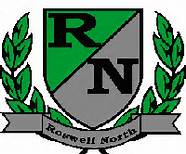 School Governance Council
Date: December 15, 2014Time: 4:00 PMLocation: Large Conference RoomMinutes from Roswell North School Governance Council Meeting taken by Sarah LinnAgendaCall to Order Action Item:  Approve December agendaAction Item:  Approve October and November minutesAction Item: Vote: new teacher rep to fill vacated seatDiscussion Item: seed fundsDiscussion Item: easy winsDiscussion Item: replacement community memberInformational Item: reports from PTA board meeting and foundation meetingInformational Item: SGC member attendance rules-must attend 70% of meetingsInformational Item: future meeting dates all at 4 PM: Jan. 26, Feb. 23, March 16, April 20, May 18Informational Item: Adjourn meetingMinutesMembers present:John Hannah			Cari Begin		Kindra Smith		Shawna McCoyKate Scarborough 		Amy Jeffs		Sarah Linn		Laura WebbSarah Nichols	Call to Order Called to order at 4:04 PM by Kate Scarborough. Action Item: approve December agendaMotion was made by Webb to approve agenda, Begin seconded and all were in favor to approve agenda. Agenda was approved. Action Item: approve October and November minutesMotion was made by Webb to approve agenda, Begin seconded and all were in favor. Minutes were approved.Action Item: Vote: new teacher representative to fill Ayo Richardson’s vacated seatSarah Nichols introduced herself to the group and gave background of her professional career. Nichols left the room for group discussion. Begin motioned to appoint Nichols, Webb seconded, all were in favor and Sarah Nichols was appointed the new SGC member. Discussion Item:  Seed FundNext time is making presentation, which is due Feb. 4th. SGC will present to the board for 15 minutes with seed fund requests.Discussion Item: Easy WinsSomething that came up in surveys with teachers was that there was a need for printers. Trying to find funds for the printers-perhaps foundation or business partner? Laminator is also in need of replacement and a new laminator may be on its way. Copy machines are also in need of fixing/replacing. Discussion followed also about STEAM moving to science/social studies next year. Would it be beneficial to plan at the end of the year for next year? Have a post planning wrap up? There were multiple discussion topics for post planning wrap up-schedules, STEAM, cross curricular activities, recess times. Discussion Item: Replacement Community MemberKeith Baskin has stepped down from SGC, so we will need a replacement community member. His term will continue throughout this year. Community members are appointed, not elected. Discussion followed regarding what we would look for in a community member-in field of technology, grant writing. Informational Item: Reports from PTA Board Meeting and Foundation MeetingJohn Hannah reported from the PTA meeting. Not much to report, most of the meeting was spent discussing replacements. Kate Scarborough went to foundation meeting, which was focused on outdoor classroom. Kate suggested the three committees come together to work together with common vision and goal. Informational Item: SGC Member attendance rules-must attend 70% of meetingsInformational Item: Future meeting dates all at 4 PM: Jan. 26, Feb. 23, March 16, April 20, May 18Adjourn Meeting: meeting was adjourned at 4:54 PM.